Gmina Gubin                                                              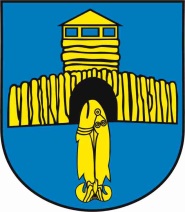 ul. Obrońców Pokoju 2066-620 GubinGubin, dnia  25.01.2021r.	INFORMACJA O WYBORZE NAJKORZYSTNIEJSZEJ OFERTYDotyczy zamówienia pn. "PEŁNIENIE NADZORU INWESTORSKIEGO NAD REALIZACJĄ ZADANIA: "Opracowanie dokumentacji projektowej oraz wykonanie robót budowlanych w systemie „ zaprojektuj – wybuduj” dla budowy świetlicy wiejskiej w Chlebowie wraz z zagospodarowaniem terenu”Działając na mocy art. 92 ustawy z dnia 29 stycznia 2004 r. Prawo zamówień publicznych (tekst jednolity Dz. U. z 2019 r. poz. 2019),jako najkorzystniejszą ofertę  w przedmiotowym postępowaniu wybrano:Ofertę: nr 4 – ocena oferty:  15.498,00 PLN (brutto)/ 12.600,00 PLN (netto)Oferta najkorzystniejsza spełniająca warunki określone w zapytaniu ofertowym.                                                                                                               Wójt Gminy Gubin(-) Zbigniew Barski1.RJSPRafał Jaworski Studio ProjektUl. Polskich Marynarzy 40/1171-050 Szczecin2.Przedsiębiorstwo Usług Inwestycyjno - Handlowych„INHAND”Inż. Wojciech MaciejewskiUl. Mieczykowa 11165-012 Zielona Góra3.BIURO USŁUGOWE „KWADRA”BENEDYKT DRGASUl. Hoża 1866-620 Gubin4.BUDINWESTMaciej JansUl. Leśna 2168-200 Mirosławice Dolne5.Biuro Inżynieryjno – Inwestycyjne„OWAN”Inż. Andrzej OwsiankaStary Dwór 956-120 Brzeg Dolny